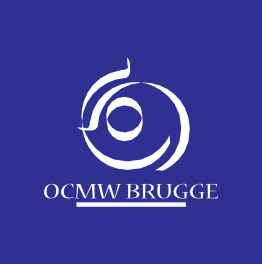 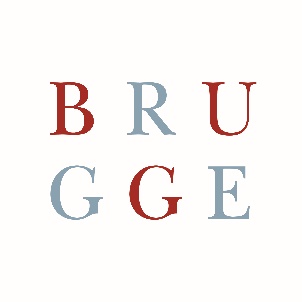 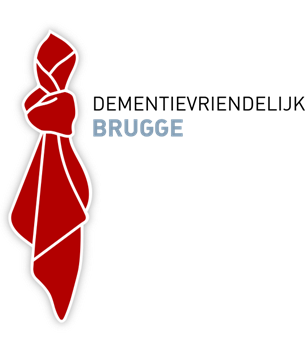 ASPRAKENNOTA BUDGETVERDELING Dementievriendelijk Brugge  ARTIKEL 1. DOEL	Het lokaal bestuur van Brugge erkent dat dementie en langdurige (mantel)zorg deel uitmaken van het dagelijkse leven in onze de stad, buurt en gemeenschap. Met Dementievriendelijk Brugge verbinden we Bruggelingen en slaan we de handen in elkaar, over beleidsdomeinen en sectoren heen, zodat niemand alleen hoeft te staan met zijn ervaring met dementie. Door Bruggelingen, zorgpartners, bedrijven, scholen en organisaties te versterken in hoe we met dementie omgaan wordt Brugge, nog meer, een solidaire en zorgzame stad.Het lokaal bestuur wil met deze afsprakennota de Brugse partners van het netwerk Dementievriendelijk Brugge erkennen en hen stimuleren en uitdagen om in te zetten op prioritaire thema’s. ARTIKEL 2. BASISPRINCIPES	Met de toekenning van een jaarlijkse subsidie stimuleert het OCMW Brugge de leden van het netwerk Dementievriendelijk Brugge om acties en initiatieven te ontwikkelen die tegemoetkomen aan de doelstellingen in Artikel 1. 

 Ondersteunde initiatieven voldoen aan volgende voorwaarden: het initiatief komt tot stand door een samenwerking van 2 of meerdere partners uit het netwerk Dementievriendelijk Brugge;het initiatief komt tegemoet aan de doelstellingen die Dementievriendelijk Brugge en het ruimere lokaal sociaal beleid voor ogen hebben;er worden specifieke inspanningen gedaan om Bruggelingen met een verhoogde kwetsbaarheid (migratieachtergrond, lage sociaal economische status, handicap etc.) te betrekken en te bereiken. Op deze manier dragen de initiatieven bij aan het verkleinen van de gezondheidsongelijkheid in het algemeen en het stimuleren van de dementiezorg in het bijzonder;het initiatief is uitgewerkt met een concrete en realistische planning, waar oog is voor de duurzaamheid en evaluatie van het initiatief. het initiatief is aanvullend op de andere initiatieven die door het netwerk Dementievriendelijk Brugge positief geadviseerd worden. We beogen een ruime diversiteit aan activiteiten rond de thematiek, die Bruggelingen op verschillende mogelijke manieren kunnen aanspreken (initiatieven rond ontmoeting, vorming, sensibilisering, cultuur etc.) het initiatief maakt nog geen deel uit van de reguliere werking van de initiatiefnemers.het initiatief wordt uitgewerkt op het Brugs grondgebied; ARTIKEL 3. BESCHIKBARE MIDDELEN	Voor de uitwerking van Dementievriendelijk Brugge is er voor de legislatuur 2019-2024 jaarlijks een vast totaalbudget voorzien dat goedgekeurd werd door het OCMW Brugge. Dit budget bestaat uit 35% vaste werkingsmiddelen en 65% subsidiebedrag voor de ontwikkeling van initiatieven.  Het subsidiebudget kan jaarlijks verdeeld worden onder de goedgekeurde aanvragen. Het netwerk Dementievriendelijk Brugge brengt, op basis van het formulier budgetaanvraag, een advies uit voor elk projectvoorstel. De aanvragen voor de projectvoorstellen kunnen maximaal 2.500€ bedragen.Indien hetzelfde project wordt herhaald, kan na het bekomen van een eerste projectsubsidie, maximaaltwee keer een nieuwe aanvraag tot projectsubsidie worden ingediend. In dit geval wordt het subsidiebedragals volgt aangepast: eerste aanvraag: 100%; tweede aanvraag: 50% van het bedrag toegekend bij deeerste aanvraag; derde aanvraag: 25% van het bedrag toegekend bij de eerste aanvraag. ARTIKEL 4. NON-DISCRIMINATIECLAUSULE	Wanneer de Brugse lokale overheid subsidies aan partners, een netwerk of een vereniging toekent, gebeurt dit steeds onder de voorwaarde dat de ontvangers, onder diens vrijwilligers, personeel of bij activiteiten:
geen enkele vorm van discriminatie toestaat op grond van (sociale) afkomst, burgerlijke staat, fysieke of genetische kenmerken, geboorte, geloof en levensbeschouwing, geslacht, gezondheidstoestand, handicap, huidskleur, leeftijd, nationale of etnische afstamming, nationaliteit, politieke overtuiging, seksuele oriëntatie, taal, vermogen, zogenaamd ras en syndicale overtuiging;openstaat of toegankelijk is voor iedereen;elk discriminerend gedrag voorkomt en indien nodig bestrijdt en bestraft;de wetten en reglementen inzake non-discriminatie en gelijke kansen naleeft;zijn leden op de hoogte brengt van de mogelijkheden om discriminatie aan te klagen;als beroep gedaan wordt op medewerking van derden (bv. spreker,…) voor bepaalde acties of activiteiten, hen deze non-discriminatieclausule ter kennis brengt. De vereniging zorgt ervoor dat ook zij de non-discriminatieclausule naleven.Wanneer deze non-discriminatieclausule niet nageleefd wordt, kan de lokale overheid maatregelen nemen. Dit kan gaan tot het inhouden of terugvorderen van de subsidie. ARTIKEL 5. AANVRAAGPROCEDURE	De budgetaanvraag kan 4 keer per jaar ingediend en voorgesteld worden wanneer het netwerk Dementievriendelijk Brugge samenkomt. 
Hiervoor wordt het aanvraagformulier gebruikt dat ter beschikking wordt gesteld op de website van Dementievriendelijk Brugge, de stadswebsite of die kan aangevraagd worden bij de administratie van het team Lokaal Sociaal Beleid.   ARTIKEL 6. TOEKENNINGSPROCEDURE EN UITBETALING	De subsidie wordt berekend op basis van het aantal ontvangen aanvragen en volgens de principes beschreven in Artikel 2.Het Lerend Netwerk Dementievriendelijk Brugge komt 4 maal per jaar samen om eventuele subsidieaanvragen te bespreken. Het netwerk kan volgende adviezen uitspreken:positieve evaluatie: het initiatief is voldoende uitgewerkt en komt tegemoet aan de doelstellingen beschreven in Artikel 2.positieve evaluatie mits aanpassingen: het netwerk Dementievriendelijk Brugge adviseert om het initiatief op één of meerdere punten van het aanvraagdossier aan te passen of nog verder uit te werken, maar krijgt een positieve evaluatie (mits het uitvoeren van deze aanpassing).negatieve evaluatie: het netwerk Dementievriendelijk Brugge ziet onvoldoende linken met de doelstellingen uit artikel 2.De administratie van het team Lokaal Sociaal Beleid legt het advies van het netwerk Dementievriendelijk Brugge voor aan het bestuur dat de eindbeslissing neemt in het al dan niet toekennen van de subsidie in kader van de doelstellingen beschreven in artikel 2.  De uitbetaling van de subsidie gebeurt in hetzelfde kalenderjaar van de goedkeuring van de aanvraag, binnen een termijn van 4 maanden. De projectsubsidie wordt uitbetaald in twee schijven van elk 50% en is steeds afhankelijk van de beschikbare kredieten op de begroting van Dementievriendelijk Brugge. De uitbetaling van de eerste schijf gebeurt na goedkeuring van de aanvraag tot budget, na het ontvangen van een door de aanvrager ingevuld formulier ‘Aanvraag tot uitbetaling’ dat wordt toegestuurd door het stadsbestuur. De tweede schijf wordt na het plaatsvinden van het project uitbetaald, na controle van het dossier en na het ontvangen van een door de aanvrager ingevuld formulier ‘Aanvraag tot uitbetaling’ dat wordt toegestuurd door het stadsbestuur. Indien uit de bewijsstukken blijkt dat het project niet of onvoldoende heeft gerealiseerd wat er betracht werd of indien blijkt dat de gemaakte kosten niet overeenstemmen met de in de raming opgegeven uitgaven en inkomsten, kan de eerste schijf van de subsidie teruggevorderd worden en kan de tweede schijf van de subsidie (deels) ingehouden worden.De uitbetaling gebeurt via het ingevulde rekeningnummer. De aanvrager zal elke wijziging van zijn rekeningnummer onmiddellijk en schriftelijk meedelen aan de verantwoordelijke dienst.Om de herkenbaarheid van Compassionate Brugge en het lokaal sociaal beleid als subsidiërende instantie te verhogen, bent u als begunstigde van een subsidie verplicht om bij elke communicatie over de opdracht gebruik te maken van het logo van Compassionate Brugge en Brugge Draait om Mensen. ARTIKEL 7. CONTROLE EN BETWISTING	Uiterlijk 2 maanden na de beëindiging van het project leveren de initiatiefnemers hun financieel overzicht en de evaluatie van hun project in.Zoals de wet voorziet is de subsidieontvanger tot het volgende verplicht:Het lokaal bestuur toelaten de ingevulde gegevens van de subsidieaanvraag te controleren, indien nodig. Het lokaal bestuur kan hiervoor inlichtingen inwinnen met alle middelen die het nodig acht.Elke afgevaardigde van het OCMW Brugge toestaan om het gebruik van de toegekende subsidie te controleren. Dit kan ook ter plaatse zijn, indien nodig.De subsidie uitsluitend gebruiken voor het doel waarvoor zij werd toegekend.Bij niet naleving van deze bepalingen, kan het Vast Bureau van het OCMW Brugge beslissen de subsidie volledig of gedeeltelijk terug te vorderen. Ook kan het OCMW Brugge de toekenning van nieuwe subsidies opschorten voor het nieuwe jaar.Alle betwistingen over de toepassing van dit reglement worden behandeld door het Vast Bureau.Betwistingen moeten per aangetekende brief of tegen afgifte van een ontvangstbewijs, gericht worden aanhet Vast Bureau van het OCMW Brugge (Ruddershove 4, 8000 Brugge). Dit moet gebeuren binnen de termijn van één maand na verzending van de beslissing over de toekenning van de subsidie of de beslissing tot terugvordering of opschorting van de subsidie aan de aanvrager. De postdatum of datum op het ontvangstbewijs gelden als bewijs.De bevoegde dienst voorziet steekproefsgewijze controle. Om dit mogelijk te maken moeten datum van activiteit, bewijsstuk per activiteit en eventuele deelnemerslijsten gedurende 3 jaar bijgehouden worden. ARTIKEL 8. INWERKINGTREDING	Dit reglement is geldig voor de legislatuur 2019-2024. Het reglement kan in de toekomst vervangen, aangepast of afgeschaft worden.Het reglement treedt in werking op 12/06/2023. De goedkeuring van het reglement gebeurde in zitting van het Vast Bureau van het OCMW Brugge van 12/06/ 2023.